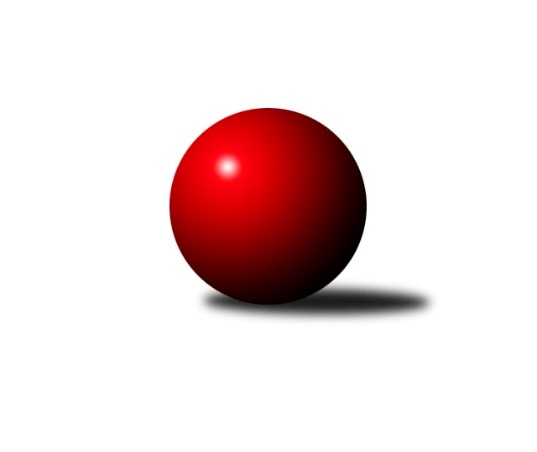 Č.3Ročník 2020/2021	12.6.2024 1.KLD A 2020/2021Statistika 3. kolaTabulka družstev:		družstvo	záp	výh	rem	proh	skore	sety	průměr	body	plné	dorážka	chyby	1.	Kuželky Holýšov	3	3	0	0	6 : 0 	(25.0 : 7.0)	1611	6	1091	520	18.3	2.	TJ Sokol Duchcov	3	2	0	1	4 : 2 	(28.0 : 12.0)	1595	4	1082	513	24	3.	TJ Jiskra Hazlov	3	2	0	1	4 : 2 	(2.0 : 10.0)	1562	4	1074	488	26.3	4.	Kuželky Aš	3	2	0	1	4 : 2 	(8.0 : 8.0)	1524	4	1066	458	26	5.	SK Žižkov Praha	3	1	0	2	2 : 4 	(17.5 : 18.5)	1519	2	1066	454	36.7	6.	TJ Slavoj Plzeň	3	1	0	2	2 : 4 	(16.5 : 19.5)	1485	2	1034	451	32.3	7.	TJ Teplice Letná	3	1	0	2	2 : 4 	(19.0 : 17.0)	1471	2	1024	447	29.7	8.	TJ VTŽ Chomutov	3	0	0	3	0 : 6 	(12.0 : 36.0)	1413	0	1013	399	39Tabulka doma:		družstvo	záp	výh	rem	proh	skore	sety	průměr	body	maximum	minimum	1.	Kuželky Holýšov	2	2	0	0	4 : 0 	(12.0 : 4.0)	1671	4	1704	1638	2.	TJ Sokol Duchcov	1	1	0	0	2 : 0 	(13.0 : 3.0)	1606	2	1606	1606	3.	Kuželky Aš	1	1	0	0	2 : 0 	(3.0 : 1.0)	1510	2	1510	1510	4.	TJ Jiskra Hazlov	2	1	0	1	2 : 2 	(1.0 : 7.0)	1549	2	1589	1508	5.	TJ Teplice Letná	2	1	0	1	2 : 2 	(18.0 : 14.0)	1506	2	1537	1474	6.	TJ Slavoj Plzeň	1	0	0	1	0 : 2 	(3.0 : 13.0)	1455	0	1455	1455	7.	TJ VTŽ Chomutov	1	0	0	1	0 : 2 	(3.0 : 13.0)	1396	0	1396	1396	8.	SK Žižkov Praha	2	0	0	2	0 : 4 	(9.5 : 10.5)	1528	0	1563	1492Tabulka venku:		družstvo	záp	výh	rem	proh	skore	sety	průměr	body	maximum	minimum	1.	TJ Jiskra Hazlov	1	1	0	0	2 : 0 	(1.0 : 3.0)	1576	2	1576	1576	2.	Kuželky Holýšov	1	1	0	0	2 : 0 	(13.0 : 3.0)	1551	2	1551	1551	3.	SK Žižkov Praha	1	1	0	0	2 : 0 	(8.0 : 8.0)	1511	2	1511	1511	4.	TJ Sokol Duchcov	2	1	0	1	2 : 2 	(15.0 : 9.0)	1590	2	1646	1534	5.	Kuželky Aš	2	1	0	1	2 : 2 	(5.0 : 7.0)	1531	2	1593	1469	6.	TJ Slavoj Plzeň	2	1	0	1	2 : 2 	(13.5 : 6.5)	1500	2	1607	1392	7.	TJ Teplice Letná	1	0	0	1	0 : 2 	(1.0 : 3.0)	1436	0	1436	1436	8.	TJ VTŽ Chomutov	2	0	0	2	0 : 4 	(9.0 : 23.0)	1421	0	1433	1409Tabulka podzimní části:		družstvo	záp	výh	rem	proh	skore	sety	průměr	body	doma	venku	1.	Kuželky Holýšov	3	3	0	0	6 : 0 	(25.0 : 7.0)	1611	6 	2 	0 	0 	1 	0 	0	2.	TJ Sokol Duchcov	3	2	0	1	4 : 2 	(28.0 : 12.0)	1595	4 	1 	0 	0 	1 	0 	1	3.	TJ Jiskra Hazlov	3	2	0	1	4 : 2 	(2.0 : 10.0)	1562	4 	1 	0 	1 	1 	0 	0	4.	Kuželky Aš	3	2	0	1	4 : 2 	(8.0 : 8.0)	1524	4 	1 	0 	0 	1 	0 	1	5.	SK Žižkov Praha	3	1	0	2	2 : 4 	(17.5 : 18.5)	1519	2 	0 	0 	2 	1 	0 	0	6.	TJ Slavoj Plzeň	3	1	0	2	2 : 4 	(16.5 : 19.5)	1485	2 	0 	0 	1 	1 	0 	1	7.	TJ Teplice Letná	3	1	0	2	2 : 4 	(19.0 : 17.0)	1471	2 	1 	0 	1 	0 	0 	1	8.	TJ VTŽ Chomutov	3	0	0	3	0 : 6 	(12.0 : 36.0)	1413	0 	0 	0 	1 	0 	0 	2Tabulka jarní části:		družstvo	záp	výh	rem	proh	skore	sety	průměr	body	doma	venku	1.	Kuželky Aš	0	0	0	0	0 : 0 	(0.0 : 0.0)	0	0 	0 	0 	0 	0 	0 	0 	2.	TJ Teplice Letná	0	0	0	0	0 : 0 	(0.0 : 0.0)	0	0 	0 	0 	0 	0 	0 	0 	3.	TJ Jiskra Hazlov	0	0	0	0	0 : 0 	(0.0 : 0.0)	0	0 	0 	0 	0 	0 	0 	0 	4.	TJ VTŽ Chomutov	0	0	0	0	0 : 0 	(0.0 : 0.0)	0	0 	0 	0 	0 	0 	0 	0 	5.	TJ Slavoj Plzeň	0	0	0	0	0 : 0 	(0.0 : 0.0)	0	0 	0 	0 	0 	0 	0 	0 	6.	SK Žižkov Praha	0	0	0	0	0 : 0 	(0.0 : 0.0)	0	0 	0 	0 	0 	0 	0 	0 	7.	Kuželky Holýšov	0	0	0	0	0 : 0 	(0.0 : 0.0)	0	0 	0 	0 	0 	0 	0 	0 	8.	TJ Sokol Duchcov	0	0	0	0	0 : 0 	(0.0 : 0.0)	0	0 	0 	0 	0 	0 	0 	0 Zisk bodů pro družstvo:		jméno hráče	družstvo	body	zápasy	v %	dílčí body	sety	v %	1.	Martin Šlajer 	Kuželky Holýšov 	6	/	3	(100%)		/		(%)	2.	Jakub Kovářík 	TJ Slavoj Plzeň 	6	/	3	(100%)		/		(%)	3.	David Horák 	TJ Sokol Duchcov 	6	/	3	(100%)		/		(%)	4.	Tomáš Herman 	SK Žižkov Praha 	6	/	3	(100%)		/		(%)	5.	Matěj Chlubna 	Kuželky Holýšov 	5	/	3	(83%)		/		(%)	6.	Radek Kutil 	Kuželky Holýšov 	4	/	2	(100%)		/		(%)	7.	František Mazák nejml.	Kuželky Aš 	4	/	2	(100%)		/		(%)	8.	Alice Tauerová 	TJ Sokol Duchcov 	4	/	3	(67%)		/		(%)	9.	Vojtěch Filip 	TJ Teplice Letná 	4	/	3	(67%)		/		(%)	10.	Vít Veselý 	Kuželky Aš 	4	/	3	(67%)		/		(%)	11.	Tomáš Benda 	Kuželky Holýšov 	4	/	3	(67%)		/		(%)	12.	Jakub Vojáček 	SK Žižkov Praha 	4	/	3	(67%)		/		(%)	13.	Adam Vaněček 	SK Žižkov Praha 	4	/	3	(67%)		/		(%)	14.	Filip Střeska 	TJ Jiskra Hazlov  	4	/	3	(67%)		/		(%)	15.	Milan Fanta 	TJ Jiskra Hazlov  	4	/	3	(67%)		/		(%)	16.	Nela Šuterová 	TJ Sokol Duchcov 	3	/	3	(50%)		/		(%)	17.	Ivana Zrůstková 	TJ Slavoj Plzeň 	2	/	1	(100%)		/		(%)	18.	Tereza Harazinová 	TJ Jiskra Hazlov  	2	/	1	(100%)		/		(%)	19.	Radek Duhai 	Kuželky Aš 	2	/	1	(100%)		/		(%)	20.	Michal Horňák 	TJ Teplice Letná 	2	/	3	(33%)		/		(%)	21.	Kateřina Holubová 	TJ Sokol Duchcov 	2	/	3	(33%)		/		(%)	22.	Leona Radová 	TJ VTŽ Chomutov 	2	/	3	(33%)		/		(%)	23.	Ondřej Šimsa 	TJ Teplice Letná 	2	/	3	(33%)		/		(%)	24.	Tadeáš Zeman 	TJ VTŽ Chomutov 	2	/	3	(33%)		/		(%)	25.	Michal Drugda 	TJ Slavoj Plzeň 	2	/	3	(33%)		/		(%)	26.	Dominik Kopčík 	Kuželky Aš 	2	/	3	(33%)		/		(%)	27.	Dominik Wittwar 	TJ Jiskra Hazlov  	2	/	3	(33%)		/		(%)	28.	Kryštof Turek 	TJ VTŽ Chomutov 	0	/	1	(0%)		/		(%)	29.	Martin Lukeš 	TJ Teplice Letná 	0	/	2	(0%)		/		(%)	30.	Václav Hlaváč ml.	TJ Jiskra Hazlov  	0	/	2	(0%)		/		(%)	31.	Markéta Kopčíková 	Kuželky Aš 	0	/	2	(0%)		/		(%)	32.	Pavel Rákos 	SK Žižkov Praha 	0	/	3	(0%)		/		(%)	33.	Monika Radová 	TJ VTŽ Chomutov 	0	/	3	(0%)		/		(%)	34.	Jáchym Kaas 	TJ Slavoj Plzeň 	0	/	3	(0%)		/		(%)Průměry na kuželnách:		kuželna	průměr	plné	dorážka	chyby	výkon na hráče	1.	Kuželky Holýšov, 1-2	1614	1098	515	19.8	(403.6)	2.	SK Žižkov Praha, 1-4	1559	1075	484	31.0	(389.9)	3.	Hazlov, 1-4	1520	1057	462	28.0	(380.1)	4.	Duchcov, 1-4	1507	1056	451	34.5	(376.9)	5.	TJ Slavoj Plzeň, 1-4	1494	1040	454	33.0	(373.6)	6.	TJ Teplice Letná, 1-4	1488	1032	456	32.0	(372.2)	7.	TJ VTŽ Chomutov, 1-2	1473	1030	443	23.0	(368.4)	8.	Kuželky Aš, 1-4	1473	1036	436	36.5	(368.3)Nejlepší výkony na kuželnách:Kuželky Holýšov, 1-2Kuželky Holýšov	1704	1. kolo	Martin Šlajer 	Kuželky Holýšov	606	1. koloTJ Sokol Duchcov	1646	1. kolo	Matěj Chlubna 	Kuželky Holýšov	577	1. koloKuželky Holýšov	1638	3. kolo	Nela Šuterová 	TJ Sokol Duchcov	577	1. koloKuželky Aš	1469	3. kolo	Martin Šlajer 	Kuželky Holýšov	567	3. kolo		. kolo	David Horák 	TJ Sokol Duchcov	551	1. kolo		. kolo	Matěj Chlubna 	Kuželky Holýšov	537	3. kolo		. kolo	Tomáš Benda 	Kuželky Holýšov	534	3. kolo		. kolo	Radek Kutil 	Kuželky Holýšov	521	1. kolo		. kolo	Alice Tauerová 	TJ Sokol Duchcov	518	1. kolo		. kolo	Tomáš Benda 	Kuželky Holýšov	517	1. koloSK Žižkov Praha, 1-4TJ Slavoj Plzeň	1607	1. kolo	Jakub Kovářík 	TJ Slavoj Plzeň	563	1. koloTJ Jiskra Hazlov 	1576	2. kolo	Milan Fanta 	TJ Jiskra Hazlov 	562	2. koloSK Žižkov Praha	1563	2. kolo	Ivana Zrůstková 	TJ Slavoj Plzeň	562	1. koloSK Žižkov Praha	1492	1. kolo	Tomáš Herman 	SK Žižkov Praha	537	2. kolo		. kolo	Adam Vaněček 	SK Žižkov Praha	527	2. kolo		. kolo	Adam Vaněček 	SK Žižkov Praha	521	1. kolo		. kolo	Dominik Wittwar 	TJ Jiskra Hazlov 	520	2. kolo		. kolo	Pavel Rákos 	SK Žižkov Praha	499	2. kolo		. kolo	Jakub Vojáček 	SK Žižkov Praha	496	2. kolo		. kolo	Filip Střeska 	TJ Jiskra Hazlov 	494	2. koloHazlov, 1-4Kuželky Aš	1593	1. kolo	Milan Fanta 	TJ Jiskra Hazlov 	573	1. koloTJ Jiskra Hazlov 	1589	1. kolo	Vít Veselý 	Kuželky Aš	549	1. koloTJ Jiskra Hazlov 	1508	3. kolo	František Mazák nejml.	Kuželky Aš	542	1. koloTJ Slavoj Plzeň	1392	3. kolo	Jakub Kovářík 	TJ Slavoj Plzeň	531	3. kolo		. kolo	Dominik Wittwar 	TJ Jiskra Hazlov 	527	3. kolo		. kolo	Filip Střeska 	TJ Jiskra Hazlov 	514	1. kolo		. kolo	Markéta Kopčíková 	Kuželky Aš	502	1. kolo		. kolo	Dominik Wittwar 	TJ Jiskra Hazlov 	502	1. kolo		. kolo	Filip Střeska 	TJ Jiskra Hazlov 	497	3. kolo		. kolo	Milan Fanta 	TJ Jiskra Hazlov 	484	3. koloDuchcov, 1-4TJ Sokol Duchcov	1606	3. kolo	David Horák 	TJ Sokol Duchcov	556	3. koloTJ VTŽ Chomutov	1409	3. kolo	Alice Tauerová 	TJ Sokol Duchcov	533	3. kolo		. kolo	Nela Šuterová 	TJ Sokol Duchcov	517	3. kolo		. kolo	Leona Radová 	TJ VTŽ Chomutov	515	3. kolo		. kolo	Monika Radová 	TJ VTŽ Chomutov	495	3. kolo		. kolo	Kateřina Holubová 	TJ Sokol Duchcov	483	3. kolo		. kolo	Tadeáš Zeman 	TJ VTŽ Chomutov	399	3. koloTJ Slavoj Plzeň, 1-4TJ Sokol Duchcov	1534	2. kolo	David Horák 	TJ Sokol Duchcov	555	2. koloTJ Slavoj Plzeň	1455	2. kolo	Jakub Kovářík 	TJ Slavoj Plzeň	519	2. kolo		. kolo	Alice Tauerová 	TJ Sokol Duchcov	494	2. kolo		. kolo	Kateřina Holubová 	TJ Sokol Duchcov	485	2. kolo		. kolo	Nela Šuterová 	TJ Sokol Duchcov	483	2. kolo		. kolo	Jáchym Kaas 	TJ Slavoj Plzeň	478	2. kolo		. kolo	Michal Drugda 	TJ Slavoj Plzeň	458	2. koloTJ Teplice Letná, 1-4TJ Teplice Letná	1537	1. kolo	Ondřej Šimsa 	TJ Teplice Letná	536	1. koloSK Žižkov Praha	1511	3. kolo	Tomáš Herman 	SK Žižkov Praha	522	3. koloTJ Teplice Letná	1474	3. kolo	Vojtěch Filip 	TJ Teplice Letná	522	1. koloTJ VTŽ Chomutov	1433	1. kolo	Vojtěch Filip 	TJ Teplice Letná	506	3. kolo		. kolo	Jakub Vojáček 	SK Žižkov Praha	500	3. kolo		. kolo	Leona Radová 	TJ VTŽ Chomutov	489	1. kolo		. kolo	Adam Vaněček 	SK Žižkov Praha	489	3. kolo		. kolo	Monika Radová 	TJ VTŽ Chomutov	488	1. kolo		. kolo	Martin Lukeš 	TJ Teplice Letná	484	3. kolo		. kolo	Ondřej Šimsa 	TJ Teplice Letná	484	3. koloTJ VTŽ Chomutov, 1-2Kuželky Holýšov	1551	2. kolo	Tomáš Benda 	Kuželky Holýšov	520	2. koloTJ VTŽ Chomutov	1396	2. kolo	Matěj Chlubna 	Kuželky Holýšov	520	2. kolo		. kolo	Martin Šlajer 	Kuželky Holýšov	511	2. kolo		. kolo	Radek Kutil 	Kuželky Holýšov	491	2. kolo		. kolo	Kryštof Turek 	TJ VTŽ Chomutov	470	2. kolo		. kolo	Tadeáš Zeman 	TJ VTŽ Chomutov	463	2. kolo		. kolo	Monika Radová 	TJ VTŽ Chomutov	463	2. kolo		. kolo	Leona Radová 	TJ VTŽ Chomutov	452	2. koloKuželky Aš, 1-4Kuželky Aš	1510	2. kolo	František Mazák nejml.	Kuželky Aš	522	2. koloTJ Teplice Letná	1436	2. kolo	Vojtěch Filip 	TJ Teplice Letná	510	2. kolo		. kolo	Vít Veselý 	Kuželky Aš	502	2. kolo		. kolo	Dominik Kopčík 	Kuželky Aš	486	2. kolo		. kolo	Michal Horňák 	TJ Teplice Letná	473	2. kolo		. kolo	Ondřej Šimsa 	TJ Teplice Letná	453	2. kolo		. kolo	Radek Duhai 	Kuželky Aš	446	2. koloČetnost výsledků:	2.0 : 0.0	6x	0.0 : 2.0	6x